Arbeitsauftrag: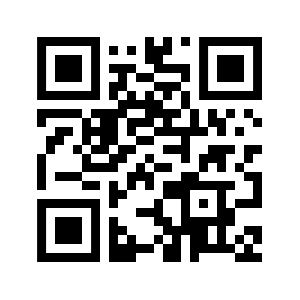 1. Sehen Sie sich das Video zur Shell-Studie aus dem Jahr 2015 an und beantworten Sie die darin gestellten Fragen. https://h5p.org/node/554923 2. Notieren Sie hier stichwortartig, welche Aussagen zum Video korrekt sind.Familie:Geld:Freizeit:Deutschland und die Welt:3. Nach dem Betrachten des Videos: Notieren Sie stichwortartig, welche Rolle die Toleranz für die Jugendlichen spielt und welche Meinungen es zum Thema Glaube und Religion gibt.4. Tauschen Sie sich nun mit Ihrem Lernpartner/Ihrer Lernpartnerin über Ihre Ergebnisse aus. Ergänzen bzw. korrigieren Sie sich gegenseitig.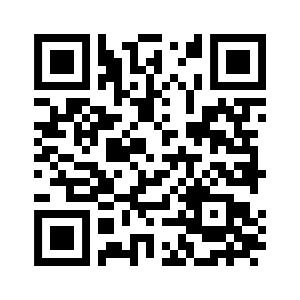 5. Sehen Sie sich nun das Video mit der damaligen Bundesfamilienministerin an, die die Studie der Öffentlichkeit präsentiert. Ergänzen Sie Ihre Notizen mithilfe des Videos. Achten Sie dabei auf Gemeinsamkeiten und Unterschiede zum ersten Video.6. Stellen Sie als Tandem Ihre Ergebnisse der Klasse kurz vor. Versuchen Sie, so frei wie möglich über die einzelnen Aspekte zu sprechen.